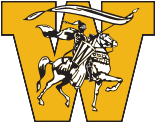 Windsor High School Assessment DataSchool Proficiency Rates/Regional Proficiency RatesRegional Proficiency Ranking of Windsor Central High School within the 15 component school districts in the Broome-Tioga BOCES region: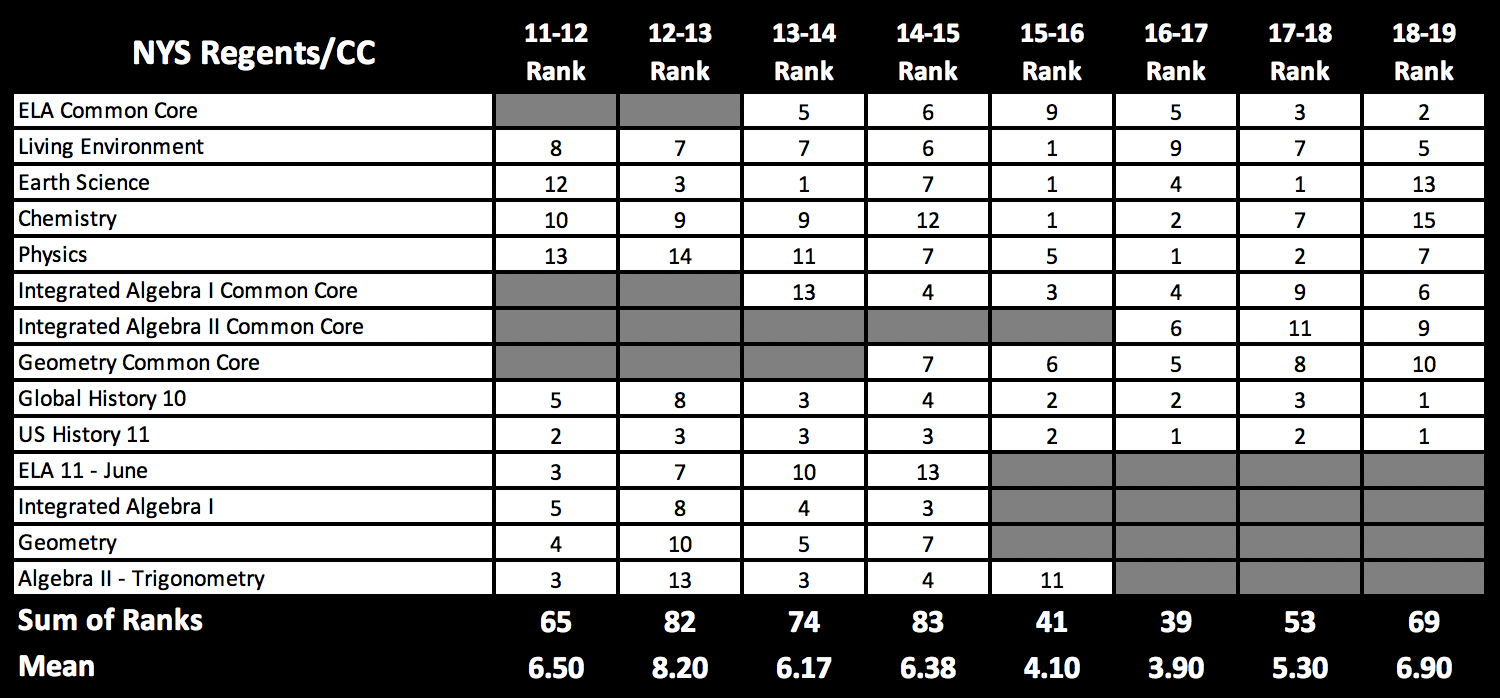 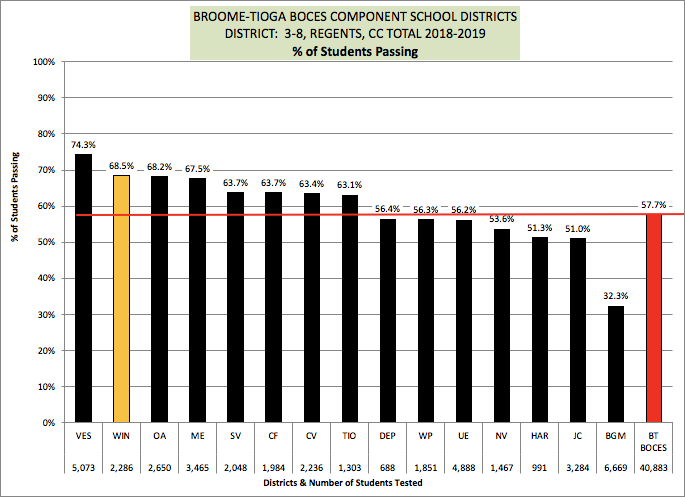 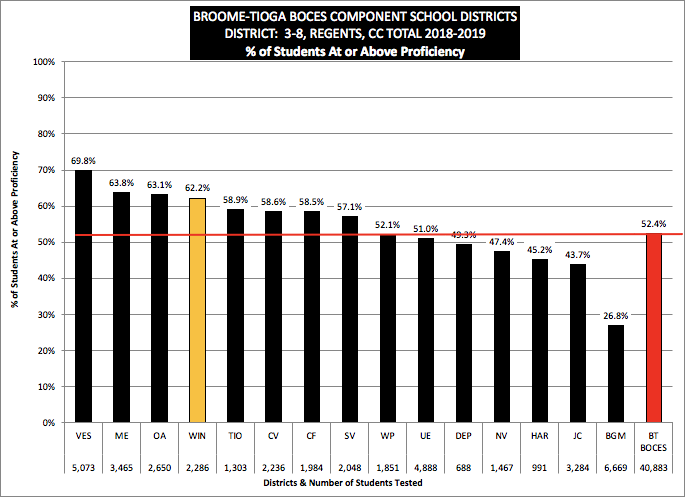 Name of State Assessment2018-20192017-20182016-2017Common Core ELA Regents Exam78/6472/6182/73Physics Regents Exam85/8295/85100/83Common Core Algebra 1 Regents Exam51/4547/4057/41Living EnvironmentRegents Exam93/8893/8491/86Earth ScienceRegents Exam81/8098/8690/79ChemistryRegents Exam52/7983/8194/81Common Core Algebra 2Regents Exam52/5946/5344/44Common Core GeometryRegents Exam41/4641/3837/29Global History Regents Exam96/7692/7791/80US History and Government Regents Exam96/8598/91100/90